กิจกรรมการรับประทานอาหาร ไม่หก ไม่ดัง ไม่เหลือ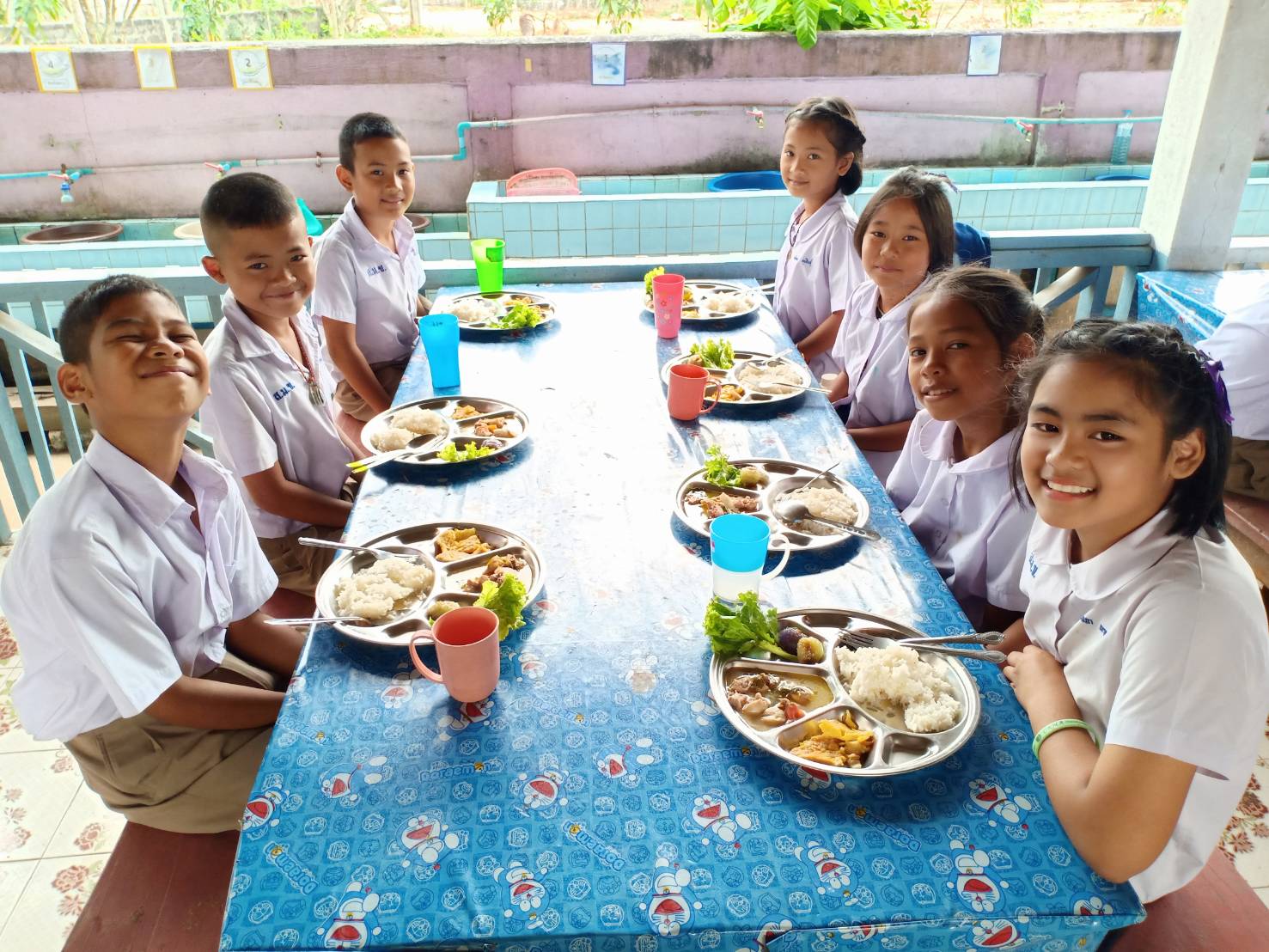 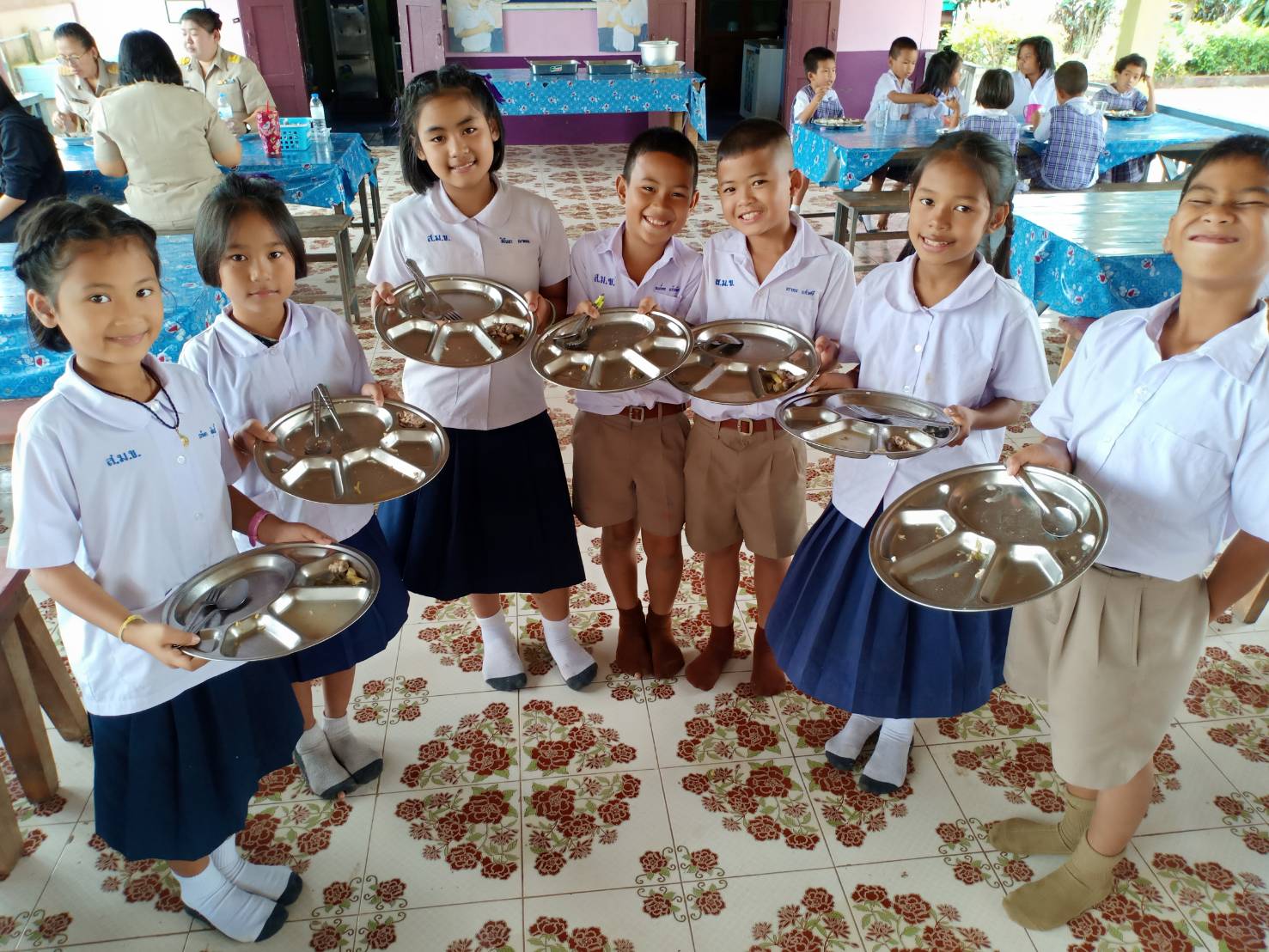 